от 18 октября 2023 г. № 507Об утверждении муниципальной программы«Экономическое развитие Оршанского муниципального районаРеспублики Марий Эл на 2024-2030 годы»В соответствии с Бюджетным кодексом Российской Федерации, постановлением администрации Оршанского муниципального района Республики Марий Эл от 14 августа 2023 г. № 381 «О системе управления муниципальными программами Оршанского муниципального района Республики Марий Эл» администрация Оршанского муниципального района Республики Марий Эл п о с т а н о в л я е т:1. Утвердить прилагаемую муниципальную программу «Экономическое развитие Оршанского муниципального района Республики Марий Эл на 2024-2030 годы».2. Настоящее постановление подлежит размещению на странице администрации Оршанского муниципального района Республики Марий Эл в                 информационно-телекоммуникационной сети «Интернет» официального интернет - портала Республики Марий Эл.3. Контроль за исполнением настоящего постановления возложить на заместителя главы администрации Оршанского муниципального района Республики Марий Эл Стрельникову С.И.4.Настоящее постановление подлежит обнародованию и вступает в силу с 1 января 2024 г.Глава администрации         Оршанского 	муниципального района						         А.ПлотниковУТВЕРЖДЕНАпостановлением администрации Оршанского муниципального района Республики Марий Эл от 18 октября 2023 г. № 507
МУНИЦИПАЛЬНАЯ ПРОГРАММА «ЭКОНОМИЧЕСКОЕ РАЗВИТИЕОРШАНСКОГО МУНИЦИПАЛЬНОГО РАЙОНА РЕСПУБЛИКИ МАРИЙ ЭЛНА 2024-2030 ГОДЫ» Стратегические приоритеты муниципальной программы «Экономическое развитие Оршанского муниципального района Республики Марий Эл на 2024-2030 годы»1. Оценка текущего состояния социально-экономического развития Оршанского муниципального района Республики Марий ЭлОршанский муниципальный район Республики Марий Эл расположен в северной части Республики Марий Эл. Административным центром района является поселок городского типа Оршанка, расположенный на расстоянии 31 км от города Йошкар-Олы.На севере и северо-западе район граничит с Кировской областью, на востоке - с Новоторъяльским и Советским районами, на юге и юго-западе - с Медведевским районом.Территория Оршанского муниципального района Республики      Марий Эл составляет – 0,89649 тыс.кв.км.Площадь земель сельскохозяйственного назначения - 58,2 тыс.га.Оршанский муниципальный район Республики Марий Эл состоит из 1 городского поселения (пгт.Оршанка) и 3 сельских поселений (Великопольское, Марковское, Шулкинское).Ведущими отраслями в районе являются четыре основные отрасли: промышленность, сельское хозяйство, торговля и строительство.Производство товаров и услуг Оборот организаций, не относящихся к субъектам малого предпринимательства, средняя численность работников которых превышает 15 человек, в 2022 году составил 2 414,3 млн.рублей, что меньше соответствующего периода 2021 года в действующих ценах на 22 %.За 2022 год всеми организациями Оршанского муниципального района Республики Марий Эл отгружено продукции промышленных производств на сумму 659,2 млн. рублей. Индекс промышленного производства составил 34,3 % .Объем отгруженных товаров собственного производства, выполненных работ и услуг собственными силами по виду деятельности «Добыча полезных ископаемых» за 2022 год составил 2,2 млн.рублей.Объем отгруженных товаров собственного производства, выполненных работ и услуг собственными силами по виду деятельности «Обрабатывающие производства» за 2022 год составил 397,3 млн.рублей.Индекс промышленного производства по виду деятельности «Обрабатывающие производства» по сравнению с соответствующим периодом предыдущего года составил 31,7%.Объем отгруженных товаров собственного производства, выполненных работ и услуг собственными силами по виду экономической деятельности «Обеспечение электрической энергией, газом и паром, кондиционирование воздуха» составил 232,8 млн.рублей.Индекс промышленного производства по виду деятельности «Обеспечение электрической энергией, газом и паром; кондиционирование воздуха» по сравнению с соответствующим периодом предыдущего года составил 87,0 %.Объем отгруженных товаров собственного производства, выполненных работ и услуг собственными силами по виду экономической деятельности «Водоснабжение; водоотведение, организация сбора и утилизация отходов, деятельность по ликвидации загрязнений» составил 26,9 млн.рублей.Индекс производства по виду деятельности «Водоснабжение; водоотведение, организация сбора и утилизация отходов, деятельность по ликвидации загрязнений» по сравнению с соответствующим периодом предыдущего года составил 107,2 %.Сельское хозяйство является одним из важнейших секторов экономики Оршанского муниципального района Республики Марий Эл. Основное направление развития сельского хозяйства – это животноводство мясомолочного направления и растениеводство, специализирующееся на выращивании зерновых культур.Для развития сельского хозяйства основными являются мероприятия, направленные на увеличение производства продукции, повышение эффективности управления, создания дополнительных рабочих мест, увеличения поступления налогов в бюджет и отчислений в государственные внебюджетные фонды.Сельскохозяйственным производством в районе занимаются:6 сельскохозяйственных предприятий;7 крестьянских (фермерских) хозяйств;2 индивидуальных предпринимателя занимающихся сельским хозяйством.Объем продукции сельского хозяйства всех категорий в 2022 году в действующих ценах составил 3 224,9 млн. рублей, в том числе  в сельскохозяйственных предприятиях 2729,5 млн. рублей. Индекс производства продукции сельского хозяйства в 2022 году составил 108,7 %, в том числе в сельскохозяйственных предприятиях 110% к аналогичному периоду 2021 года. На 1 января 2023 года в сельскохозяйственных предприятиях поголовье крупного рогатого скота составило 1736 голов – что составляет 93,7 % к аналогичному периоду прошлого года (снижение на 117 голов, идет оздоровление стада). За 2022 год в сельхозпредприятиях Оршанского муниципального района Республики Марий Эл произведено молока — 5861,8 т, или 100,8 % к уровню прошлого года. Увеличение производства молока по сравнению с прошлым годом на 44,2 т.Произведено (реализовано) скота и птицы на убой в живом весе в сельскохозяйственных организациях – 22 419,2 т, или 107 %, что на 1 460,9 т больше к аналогичному периоду 2021 года. Среднесуточный привес на откорме КРС в среднем по сельскохозяйственным предприятиям составил 569 грамм. На откорме свиней среднесуточный привес составил – 730 грамм у акционерного общества племзавод «Шойбулакский».Численность свиней на 1 января 2023 года в сельскохозяйственных организациях составляет 45 315 голов – это поголовье в акционерном обществе племзавод «Шойбулакский», уменьшение поголовья с уровнем прошлого года на 760 голов — 98,4 %. Уборочная площадь зерновых и зернобобовых культур во всех сельскохозяйственных организациях и крестьянских (фермерских) хозяйств в 2022 году составила 14 054 га.Валовой сбор урожая в весе после доработки составил 43 074 т, урожайность составила 30,65 ц/га. Из сельскохозяйственных предприятий наибольшую урожайность получили: -КФХ Козлов Д.В. – 35,1 ц/га;-АО ПЗ «Шойбулакский» - 33,40 ц/га;-ООО «Птицефабрика Акашевская» - 29,4 ц/га;-СПК Колхоз «Родина» - 25,35 ц/га;-КФХ Якаев Р.В. – 18 ц/га;- ООО «Оршанский сельхозпром» - 16,94 ц/га;-КФХ Жирнов Е.И. – 15,2 ц/га.Заложено кондиционных семян озимых и яровых зерновых культур сельхозпредприятиями под урожай 2023 года- 991 т.Посеяно озимых культур под урожай 2023 года на площади 7 554 га. Заготовлено кормов 19418 т из них: сена – 1831 т, сенажа – 13182 т, силоса – 4405 т.Вспахано зяби под урожай будущего года 6179 га.Правительством Российской Федерации, Правительством Республики Марий Эл за 2022 год выплачено средств на поддержку сельхозтоваропроизводителей и КФХ – 16 665,3 тыс. руб. В том числе по региональному проекту «Акселерация субъектов малого и среднего предпринимательства» индивидуальный предприниматель Семенов Алексей Геннадьевич получил грант на развитие пчеловодства в сумме 3 млн.рублей и реализовал их на приобретение трактора и сеялки. За 2022 год производство лесоматериалов необработанных составило 23,2 тыс. плотности куб.м.СтроительствоВ 2022 году объем работ по виду деятельности «Строительство» (включая строительно-монтажные работы, выполненные хозяйственным способом) составил 56,9 млн. руб.В 2022 году на территории Оршанского муниципального района Республики Марий Эл индивидуальными застройщиками построено жилых домов общей площадью 5,310 тыс. кв. метров, что на 23,9 % меньше уровня 2021 года.Ввод в действие газовых сетейПротяженность введенных в эксплуатацию газовых сетей составила 16,98 км.ТранспортВ 2022 году автотранспортом организаций всех видов экономической деятельности, не относящихся к субъектам малого предпринимательства, средняя численность работников которых превышает 15 человек, перевезено 18,3 тыс. тонн грузов, что на 44,3 % больше, чем в 2021году. Грузооборот уменьшился на 19,9 % и составил 234,9 тыс.т-км.Торговля – одна из важнейших сфер жизнеобеспечения населения. При ее непосредственном участии осуществляется сбалансирование товарного предложения и покупательского спроса. Являясь источником поступления денежных средств, торговля формирует основы финансовой стабильности.Оборот розничной торговли Оршанского муниципального района Республики Марий Эл в 2022 году составил 1244,6 млн. рублей, или на 6,3 % больше уровня 2021 года. Оборот общественного питания Оршанского муниципального района Республики Марий Эл в 2022 году составил 18,8 млн. рублей, или на 3,8 % больше аналогичного периода 2021 года.Объем платных услуг населению без учета ненаблюдаемой деятельности и субъектов малого предпринимательства за 2022 год составил 143,6 млн.рублей, что на 1,1 % меньше аналогичного периода 2021 года.Финансы бюджетаДоходыВ консолидированный бюджет Оршанского муниципального района Республики Марий Эл за 2022 год зачислено доходов в сумме 631 574,67 тыс. рублей, что составило 100,7 % уточненного годового плана (626 879,19 тыс. рублей). Рост поступлений к уровню исполнения 2021 года составил 17,0 % или 91 961,70 тыс. рублей.В доход бюджета Оршанского муниципального района Республики Марий Эл за 2022 год налоговых и неналоговых платежей зачислено в сумме 122 518,50 тыс. рублей или 105,2 % годового плана. К уровню исполнения 2021 года произошло увеличение поступлений на 5,1 % или на 5 969,54 тыс. рублей.Бюджет городского поселения Оршанка Оршанского муниципального района Республики Марий Эл по доходам от налоговых и неналоговых платежей исполнен в сумме 11 066,42 тыс. рублей, что составило 118,0 % годового плана. К уровню исполнения 2021 года произошло увеличение поступлений на 13,3 % или на 1 301,98 тыс. рублей.Бюджеты сельских поселений Оршанского муниципального района Республики Марий Эл по доходам от налоговых и неналоговых платежей исполнены в сумме 9 202,10 тыс. рублей, что составило 114,7 % плана на 2022 год. К уровню 2021 года произошло снижение поступлений на 7,7 % или на 772,24 тыс. рублей.Налоговые и неналоговые доходы консолидированного бюджета Оршанского муниципального района Республики Марий Эл (далее – бюджет), исполнены в сумме 142 787,01 тыс. рублей или 106,7 % запланированных поступлений на 2022 год. Рост поступлений к уровню 2021 года составил 4,8 % или 6 499,29 тыс. рублей.РасходыРасходная часть консолидированного бюджета за 2022 год выполнена на 99,1%. При уточнённых годовых назначениях 640 317,99 тыс. рублей расходы составили 634 794,71 тыс. рублей.Дефицит, профицитЗа 2022 год консолидированный бюджет исполнен с дефицитом в сумме 3 220,04 тыс. рублей. Остатки средств консолидированного бюджета на счетах в органе Федерального казначейства на 1 января 2023 года составили 10 233,58 тыс. рублей. Остатки средств консолидированного бюджета уменьшились  к началу года на 3 220,04 тыс. рублей.Кредиторская задолженностьПо состоянию на 1 января 2023 года просроченная кредиторская задолженность отсутствует.Долговые обязательстваНа 1 января 2023 года задолженность по долговым обязательствам отсутствует. В 2022 году кредиты муниципальными образованиями Оршанского муниципального района Республики Марий Эл не привлекались, выдача кредитов юридическим и физическим лицам не производилась.На 1 января 2023 года задолженности по долговым обязательствам нет.Демография организацийПо данным автоматизированной системы генеральной совокупности объектов федерального статистического наблюдения (АС ГС ОФСН) на 01 января 2023 года на территории Оршанского муниципального района Республики Марий Эл зарегистрировано 159 организаций. Число индивидуальных предпринимателей составило 188 человек. Число малых предприятий составило 72 единицы.Заработная плата, занятость и безработицаСреднемесячная номинальная начисленная заработная плата работников не относящихся к субъектам малого предпринимательства составила 38 885,6 рублей, что на 111,8% выше 2021 года. За 2022 год среднесписочная численность работников организаций Оршанского муниципального района Республики Марий Эл, не относящихся к субъектам малого предпринимательства, средняя численность которых превышает 15 человек, составила 1985 человек.Уровень официальной безработицы по Оршанскому муниципальному району Республики Марий Эл составил 0,63 % (по республике – 0,57 %). Численность безработных, состоящих на учете в органах службы занятости населения на конец декабря 2022 года составило 47 человек, из них 38 чел. назначено пособие по безработице.При содействии центра занятости в декабре 2022 года трудоустроено 14 человек, из них безработных 11.Демография населенияВ 2022 году демографическая ситуация в Оршанском муниципальном районе характеризовалась повышением смертности и снижением рождаемости населения.За 2022 год в целом по району зарегистрировано рождение 80 малышей. Умерло 155 человек. Число умерших превысило число родившихся на 75 человек.За 2022 год на территорию Оршанского муниципального района Республики Марий Эл прибыло 242 человека, 401 человек выбыли. Миграционная убыль составила 159 человек.Информация о реализации мероприятий (объектов) в рамках национальных проектов, индивидуальной программы социально-экономического развития В 2022 году за счет средств федерального и республиканского бюджетов приобретена 1 квартира для детей – сирот, а также вручено 7 сертификатов молодым семьям на приобретение или строительство жилья, 1 сертификат на приобретение жилья ветерану боевых действий.По нацпроекту «Демография» реализуется проект по заключению социальных контрактов с гражданами. Ведётся совместная работа администрации района, центра соцподдержки, комплексного центра, центра занятости. Количество заключённых соцконтрактов в 2022 году достигло 45 по направлениям: поиск работы, ведение индивидуальной предпринимательской деятельности, ведение личного подсобного хозяйства и покупка товаров первой необходимости.С 2019 года в рамках регионального проекта «Дорожная сеть» национального проекта «Безопасные и качественные дороги» проведены работы по ремонту покрытия проезжей части п.Оршанка протяженностью 9 км. В 2022 году проведены работы по ремонту улицы Пограничная в п.Оршанка протяженностью 2,54 км. Стоимость работ составляет 47 680,0 тыс.рублей. Всего за период реализации данного проекта запланировано отремонтировать дорог п. Оршанка общей протяженностью 17,5 км. В рамках реализации регионального проекта «Региональная и местная дорожная сеть» национального проекта «Безопасные качественные дороги» выполнен ремонт автомобильной дороги Ильинка – Пуял. Стоимость выполненных работ составила более 170 млн. рублей, протяженность отремонтированной дороги 14,727 км. Также на территории района в рамках данного нацпроекта в 2022 году проведены работы по ремонту республиканской дороги – Оршанка-Пектубаево – Новый Торъял – 8 км и проведена реконструкция моста через р.Нурма автодороги Анисково -Лужбеляк – Малый Кугланур.В рамках регионального проекта «Формирование комфортной городской среды» национального проекта «Жилье и городская среда» в 2022 году реализован проект по благоустройству Аллеи Славы в пгт. Оршанка (1 этап). Стоимость работ составила 3 015,0 тыс. рублей. В рамках реализации проекта в 2022 году произведена замена асфальтобетонного покрытия тротуара Аллеи, установка малых архитектурных форм (скамейки, урны) в количестве 12 штук, частичная замена светильников и установка дополнительного освещения в районе фонтана, замена облицовки фонтана из керамических плит.В рамках регионального проекта «Обеспечение устойчивого сокращения непригодного для проживания жилищного фонда» национального проекта «Жилье и городская среда»   в период с 2021 по 2022 год 33 граждан из 20 жилых помещений были уже расселены из аварийного жилищного фонда, воспользовавшись правом получения возмещения за изымаемое жилое помещение. Аналогичным способом планируется расселить до конца 2023 года еще 1 жилое помещение. На данный момент в очереди на переселении подлежит 1031,8 кв.м, это 28 жилых помещений и 63 жителя. Взамен этих помещений гражданам будут предоставлены благоустроенные квартиры в новом многоквартирном доме в п.Оршанка по адресу ул.Строителей д.11.В сентябре 2022 года состоялось открытие модельной библиотеки, современной, отремонтированной и оснащенной по новым стандартам в рамках нацпроекта «Культура». Для реализации проекта в 2022 году направлены средства федерального бюджета в размере 10 млн. рублей и выделены 2,5 млн.рублей из бюджета Оршанского муниципального района. На денежные средства произведён текущий косметический ремонт помещений в здании библиотеки, закуплен книжный фонд, компьютерное оборудование, мебель.Одним из условий для реализации данного проекта являлся ремонт здания библиотеки за счёт средств муниципального бюджета, а именно замена окон в здании, ремонт санузлов с соблюдением нормативов для обслуживания людей с ограниченными возможностями здоровья, ремонт кровли, замена электропроводки в здании и замена охранно-пожарной сигнализации.Распоряжением Правительства Республики Марий Эл от 14 октября 2022 г. № 755-р бюджету Оршанского муниципального района выделены дополнительные ассигнования в размере 5 млн.рублей на реконструкцию кровли здания Оршанской центральной библиотеки имени Якова Павловича Майорова-Шкетана. Работы по реконструкции кровли завершены в конце декабря 2022 года.Между отделом культуры, молодежной политики, спорта и туризма администрации Оршанского муниципального района и Федеральным фондом социальной и экономической поддержки отечественной кинематографии, заключен договор о предоставлении средств на финансовое обеспечение расходов, связанных с созданием условий для показа национальных фильмов в населенных пунктах Российской Федерации с численностью населения до 500 тыс. человек в п. Оршанка, на сумму 9 млн. рублей. Оборудование включает в себя современный цифровой лазерный кинопроектор, современный киноэкран для просмотра фильмов в картинке 3D, звуковой процессор и звуковые колонки окружения для объемного звука, комплект оборудования для тифлокомментирования (для  плохо видящих людей), усилители мощности, бесперебойные устройства, комплект программно-аппаратных средств для продажи билетов. Кроме того для комфортного просмотра кинофильмов установлены кресла в количестве 300 штук для  нового кинозала.В 2022 году выделена субсидия в сумме 680, 42 тыс. рублей, в рамках которой был произведен ремонт оконных витражей в здании Центра культуры и досуга п. Оршанка и приобретена мебель.В МОУ «Лужбелякская основная общеобразовательная школа» был проведен капитальный ремонт спортивного зала по направлению «Создание в общеобразовательных организациях, расположенных в сельской местности, условий для занятий физической культурой и спортом» в рамках реализации федерального проекта «Успех каждого ребенка» национального проекта «Образование» общей стоимостью 4 067, 2 тыс.рублей. Обновлена спортивная площадка на улице. Установлены 3 спортивных комплекса для занятий на свежем воздухе, скамейки вдоль стадиона на сумму 390,25 тыс. рублей. За счет сэкономленных средств, для развития спортивного клуба приобретено спортивное оборудование и инвентарь на сумму 485 тыс.рублей,а именно: гимнастическая стенка и скамейка, навесные перекладины и брусья, теннисный стол, баскетбольные щиты, футбольные, волейбольные, теннисные  мячи, манишки, вратарские перчатки. Приобретено 30 пар лыж и ботинок с креплениями, шахматы, шашки, шахматные часы.В рамках республиканской адресной инвестиционной программы на 2021-2022 годы проведены работы по реконструкции пристроя пищеблока на 85 мест к существующему зданию Великопольской средней общеобразовательной школы на сумму 58,6 млн.рублей. Отдельно закуплено технологическое оборудование на общую сумму 4,02 млн.рублей. Пищеблок полностью оснащён современной техникой и выполнен по требованиям СанПиНа. Также созданы все условия для передвижения маломобильных групп. Более того выдержана национальная тематика в оформлении зала пищеблока, так как школа с углублённым изучением марийского языка.В новом 2022-2023 учебном году в рамках реализации регионального проекта «Современная школа» в МОУ «Великопольская средняя общеобразовательная школа» заработал еще один центр образования естественно-научной и технологической направленностей «Точка роста» за счет средств федерального бюджета и республиканского бюджета Республики Марий Эл направлено 1 568,8 тыс.рублей. На ремонтные работы и приведение помещений из бюджета Оршанского муниципального района выделено 600 тыс. рублей. В рамках регионального проекта «Молодые профессионалы» национального проекта «Образования» для Оршанского многопрофильного колледжа приобретено оборудование и инструменты для создания мастерских, а также закуплены 3 автомобиля Лада Гранта. Обшей стоимостью более 11 млн. рублейВ начале 2022 года проведены работы по замене деревянных оконных блоков на пластиковые в пяти дошкольных образовательных учреждениях района на сумму 2 143,0 тыс.рублей за счет республиканского бюджета Республики Марий Эл.По проекту развития территорий муниципальных образований в Республике Марий Эл, основанных на местных инициативах в 2022 году реализован проект по установке детской площадки в п.Оршанка на сумму 862,0 тыс.рублей, а также проведены работы по ремонту ограждения кладбища «Помним, скорбим» в д. Кугенер на сумму 182,0 тыс.рублей. В рамках исполнения перечня мероприятий по подготовке к отопительному сезону 2022-2023 годов, утвержденному постановлением Правительства Республики Марий Эл от 29.04.2022 г. № 202 «О подготовке объектов жизнеобеспечения населения и социальной сферы в Республике Марий Эл к работе в осенне-зимний период 2022-2023 годов» в Оршанском муниципальном районе Республики Марий Эл были построены 3 (три) системы автономного теплоснабжения с применением котлов наружного размещения, в том числе 2 в д. Старое Крещено и 1 в пгт. Оршанка для теплоснабжения многоквартирных домов и нежилого здания. После ввода в эксплуатацию  систем были закрыты 2 угольные котельные №4 в д. Старое Крещено и №5 в пгт. Оршанка. Общая стоимость работ по трем котельным составила 9,0 млн. руб. Подрядчик – ООО «Газэнергосистемы»Одной из стратегических задач администрации района является привлечение инвестиций на территорию района. Благоприятные условия для привлечения в экономику района инвестиций за счет всех источников финансирования, позволили направить инвестиции на развитие социальной сферы района.В 2022 году на развитие экономики и социальной сферы Оршанского муниципального района Республики Марий Эл направлено 1,05 млр. рублей инвестиций в основной капитал, что на 527,0 млн. рублей больше, чем в 2021 году. Повышение уровня и качества жизни населения района невозможно без комплексного развития территории Оршанского муниципального района Республики Марий Эл. Для обеспечения устойчивого социально-экономического развития территории необходимо усилить государственную поддержку социального и инженерного обустройства населенных пунктов, развития несельскохозяйственных видов деятельности в сельской местности, расширения рынка труда, развития процессов самоуправления и на этой основе повысить качество и активизацию человеческого потенциала.Без значительной государственной поддержки в современных условиях муниципальные районы, не в состоянии эффективно участвовать в социальных реформах и удовлетворении основных жизненных потребностей проживающего на их территории населения.Таким образом, необходимость разработки и реализации программы обусловлена:-социально-политической остротой проблемы;-потребностью формирования базовых условий для расширенного воспроизводства и закрепления в районе трудовых ресурсов, обеспечивающих эффективное решение задач сельского хозяйства и промышленности;-приоритетностью государственной поддержки развития социальной сферы и инженерной инфраструктуры в районе.2. Описание приоритетов и целей муниципальной политикив сфере реализации муниципальной программыПриоритеты муниципальной политики в сфере экономического развития и инвестиционной деятельности в Оршанском муниципальном районе Республики Марий Эл определены в Стратегии социально-экономического развития Оршанского муниципального района на период до 2030 года, утвержденной решением Собрания депутатов Оршанского муниципального района Республики Марий Эл от 26 декабря 2018 г. № 333.В целях преодоления актуальных вызовов, с которыми сталкивается национальная экономика, а также достижения стратегических целей и задач социально-экономического развития Оршанского муниципального района Республики Марий Эл определены цели, разработаны структура и система показателей государственной программы.Главная стратегическая цель - развитие человеческого капитала как условие формирования динамично развивающегося района Республики Марий Эл с комфортными условиями и высоким качеством жизни.Основными задачами социально-экономического развития Оршанского муниципального района Республики Марий Эл в долгосрочной перспективе являются:-обеспечение высокого уровня жизни населения муниципального образования, доступность качественного образования, здравоохранения, услуг, оказываемых сферой культуры, спорта, личной безопасности;-развитие инфраструктуры;-повышение эффективности экономики района за счет развития инновационной экономики, открытой новым технологиям;-создание условий для инвестиций и развития предпринимательства: сбалансированная система государственных, частных и государственно-частных институтов обеспечивает устойчивое развитие малого и среднего бизнеса;-обеспечение сбалансированного пространственного развития района в республике;-эффективность системы государственного и муниципального управления;-реализация природного потенциала района;-обеспечение экологической безопасности и безопасности жизни населения.Выбор стратегических приоритетов основан на выделении ключевых факторов устойчивого экономического роста и преобразований в социальной сфере, которые должны вызвать за собой развитие различных видов деятельности, повышение уровня жизни населения района.Увеличение доли современных цифровых технологий во всех сферах социально-экономического развития Оршанского муниципального района Республики Марий Эл для обеспечения развития цифровой экономики.3. Сведения о взаимосвязи со стратегическими приоритетами, целями и показателями государственных программ Республики Марий ЭлРеализация муниципальной программы будет осуществляться путем проведения единой комплексной политики, в обеспечении сбалансированности стратегического планирования по приоритетам, целям и задачам, мероприятиям и срокам их реализации, по целевым показателям, финансовым и иным ресурсам, а также согласованности управленческих решений по развитию экономики и инвестиционной деятельности с государственной программой Российской Федерации «Экономическое развитие и инновационная экономика». Система показателей, используемых в процессе стратегического планирования, формируется в соответствии с архитектурой документов стратегического планирования и обеспечивает согласованность документов стратегического планирования, разрабатываемых в рамках прогнозирования, целеполагания, планирования и программирования. Актуализация показателей проводится с учетом определения новых целей, достижения (недостижения) целевых значений показателей, а также оценки необходимости и достаточности ресурсов, осуществляемой в том числе с использованием балансовых расчетов.В целях формирования единых исходных данных, обеспечения преемственности, сопоставимости и непротиворечивости показателей, содержащихся в документах стратегического планирования, их расчет, расчет целевых и предельно допустимых (критических) значений показателей осуществляются по унифицированной методологии, используются общие подходы и методики проведения оценки, прогнозирования, моделирования состояния социально-экономического развития и национальной безопасности.4. Задачи муниципальной политики в сфере экономического развития и инвестиционной деятельности в Оршанском муниципальном районе Республики Марий Эл способы их эффективного решения в реализации муниципальной программыМуниципальная программа направлена на создание благоприятных условий для комплексного развития Оршанского муниципального района Республики Марий Эл на долгосрочную перспективу.Целью реализации настоящей муниципальной программы является повышение качества среды проживания населения Оршанского муниципального района Республики Марий Эл.Основными задачами социально-экономического развития Оршанского муниципального района Республики Марий Эл в долгосрочной перспективе являются:- обеспечение высокого уровня жизни населения, доступность качественного образования, здравоохранения, услуг, оказываемых сферой культуры, спорта, личной безопасности;- развитие инфраструктуры;- повышение эффективности экономики района за счет развития инновационной экономики, открытой новым технологиям;- создание условий для инвестиций и развития предпринимательства: сбалансированная система государственных, частных и государственно-частных институтов обеспечивает устойчивое развитие малого и среднего бизнеса;- обеспечение сбалансированного пространственного развития района в республике;- эффективность системы государственного и муниципального управления;- реализация природного потенциала района;- обеспечение экологической безопасности и безопасности жизни населения.Выбор стратегических приоритетов основан на выделении ключевых факторов устойчивого экономического роста и преобразований в социальной сфере, которые должны вызвать за собой развитие различных видов деятельности, повышение уровня жизни населения района.Выбор приоритетов определил основные цели и задачи стратегического развития не только Республики Марий Эл, но и Оршанского муниципального района Республики Марий Эл.II. Правила предоставления субсидий из бюджета Оршанского муниципального района Республики Марий Эл юридическим лицам в рамках реализации муниципальной программы1. Постановление администрации Оршанского муниципального района Республики Марий Эл от 27 мая 2021 г. № 222 «Об утверждении Порядка предоставления субсидий, в том числе грантов в форме субсидий, юридическим лицам (за исключением субсидий муниципальным учреждениям), индивидуальным предпринимателям, а также физическим лицам - производителям товаров, работ, услуг из бюджета Оршанского муниципального района Республики Марий Эл».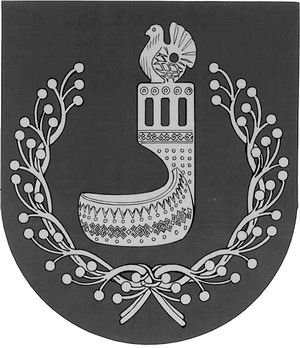 МАРИЙ ЭЛ РЕСПУБЛИКЫНОРШАНКЕ МУНИЦИПАЛЬНЫЙ РАЙОНЫН АДМИНИСТРАЦИЙЖЕПУНЧАЛАДМИНИСТРАЦИЯОРШАНСКОГО МУНИЦИПАЛЬНОГО РАЙОНАРЕСПУБЛИКИ МАРИЙ ЭЛПОСТАНОВЛЕНИЕ